00.00.FR.38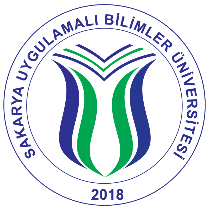 SAKARYA UNIVERSITY OF APPLIED SCIENCESFACULTY OF SPORT SCIENCESSPORTS MANAGEMENT DEPARTMENTSAKARYA UNIVERSITY OF APPLIED SCIENCESFACULTY OF SPORT SCIENCESSPORTS MANAGEMENT DEPARTMENTSAKARYA UNIVERSITY OF APPLIED SCIENCESFACULTY OF SPORT SCIENCESSPORTS MANAGEMENT DEPARTMENTSAKARYA UNIVERSITY OF APPLIED SCIENCESFACULTY OF SPORT SCIENCESSPORTS MANAGEMENT DEPARTMENTSAKARYA UNIVERSITY OF APPLIED SCIENCESFACULTY OF SPORT SCIENCESSPORTS MANAGEMENT DEPARTMENTSAKARYA UNIVERSITY OF APPLIED SCIENCESFACULTY OF SPORT SCIENCESSPORTS MANAGEMENT DEPARTMENTSAKARYA UNIVERSITY OF APPLIED SCIENCESFACULTY OF SPORT SCIENCESSPORTS MANAGEMENT DEPARTMENTINTERNSHIP ACCEPTANCE FORMINTERNSHIP ACCEPTANCE FORMINTERNSHIP ACCEPTANCE FORMINTERNSHIP ACCEPTANCE FORMINTERNSHIP ACCEPTANCE FORMINTERNSHIP ACCEPTANCE FORMINTERNSHIP ACCEPTANCE FORMINTERNSHIP ACCEPTANCE FORMSTUDENT’SSTUDENT’SName SurnameName Surname::School NumberSchool Number::ID NumberID Number::Tel. NumberTel. Number::E-MailE-Mail::ABOUT INTERNSHIPABOUT INTERNSHIPType of InternshipType of Internship::Duration (Working Day)Duration (Working Day)::Internship start and end dateInternship start and end date::  . ......./…..../….....    -     .….../….../..........  . ......./…..../….....    -     .….../….../..........  . ......./…..../….....    -     .….../….../..........  . ......./…..../….....    -     .….../….../.......... –  I will do my ……. day internship between the dates mentioned above.  – Reports, rest, etc. received during the internship period. I undertake that I will notify the department secretariat to submit the original documents, that I will inform the relevant education (school) unit at least (7) days in advance if the start and end dates of my internship change or I give up the internship, otherwise I accept the penal obligations that will arise in accordance with the Law No. 5510. –  I will do my ……. day internship between the dates mentioned above.  – Reports, rest, etc. received during the internship period. I undertake that I will notify the department secretariat to submit the original documents, that I will inform the relevant education (school) unit at least (7) days in advance if the start and end dates of my internship change or I give up the internship, otherwise I accept the penal obligations that will arise in accordance with the Law No. 5510. –  I will do my ……. day internship between the dates mentioned above.  – Reports, rest, etc. received during the internship period. I undertake that I will notify the department secretariat to submit the original documents, that I will inform the relevant education (school) unit at least (7) days in advance if the start and end dates of my internship change or I give up the internship, otherwise I accept the penal obligations that will arise in accordance with the Law No. 5510. –  I will do my ……. day internship between the dates mentioned above.  – Reports, rest, etc. received during the internship period. I undertake that I will notify the department secretariat to submit the original documents, that I will inform the relevant education (school) unit at least (7) days in advance if the start and end dates of my internship change or I give up the internship, otherwise I accept the penal obligations that will arise in accordance with the Law No. 5510. –  I will do my ……. day internship between the dates mentioned above.  – Reports, rest, etc. received during the internship period. I undertake that I will notify the department secretariat to submit the original documents, that I will inform the relevant education (school) unit at least (7) days in advance if the start and end dates of my internship change or I give up the internship, otherwise I accept the penal obligations that will arise in accordance with the Law No. 5510. –  I will do my ……. day internship between the dates mentioned above.  – Reports, rest, etc. received during the internship period. I undertake that I will notify the department secretariat to submit the original documents, that I will inform the relevant education (school) unit at least (7) days in advance if the start and end dates of my internship change or I give up the internship, otherwise I accept the penal obligations that will arise in accordance with the Law No. 5510. –  I will do my ……. day internship between the dates mentioned above.  – Reports, rest, etc. received during the internship period. I undertake that I will notify the department secretariat to submit the original documents, that I will inform the relevant education (school) unit at least (7) days in advance if the start and end dates of my internship change or I give up the internship, otherwise I accept the penal obligations that will arise in accordance with the Law No. 5510. –  I will do my ……. day internship between the dates mentioned above.  – Reports, rest, etc. received during the internship period. I undertake that I will notify the department secretariat to submit the original documents, that I will inform the relevant education (school) unit at least (7) days in advance if the start and end dates of my internship change or I give up the internship, otherwise I accept the penal obligations that will arise in accordance with the Law No. 5510.                                                                                                                          ……/……/ ……                                                                                                                                                       Student’s Signature                                                                                                                          ……/……/ ……                                                                                                                                                       Student’s Signature                                                                                                                          ……/……/ ……                                                                                                                                                       Student’s Signature                                                                                                                          ……/……/ ……                                                                                                                                                       Student’s Signature                                                                                                                          ……/……/ ……                                                                                                                                                       Student’s Signature                                                                                                                          ……/……/ ……                                                                                                                                                       Student’s Signature                                                                                                                          ……/……/ ……                                                                                                                                                       Student’s Signature                                                                                                                          ……/……/ ……                                                                                                                                                       Student’s SignatureIt is obligatory for the student of our department, whose identity is given above, to do an internship for the specified working day. During the internship period, our student's work accident and occupational diseases insurance will be made by our University.It is obligatory for the student of our department, whose identity is given above, to do an internship for the specified working day. During the internship period, our student's work accident and occupational diseases insurance will be made by our University.It is obligatory for the student of our department, whose identity is given above, to do an internship for the specified working day. During the internship period, our student's work accident and occupational diseases insurance will be made by our University.It is obligatory for the student of our department, whose identity is given above, to do an internship for the specified working day. During the internship period, our student's work accident and occupational diseases insurance will be made by our University.It is obligatory for the student of our department, whose identity is given above, to do an internship for the specified working day. During the internship period, our student's work accident and occupational diseases insurance will be made by our University.It is obligatory for the student of our department, whose identity is given above, to do an internship for the specified working day. During the internship period, our student's work accident and occupational diseases insurance will be made by our University.It is obligatory for the student of our department, whose identity is given above, to do an internship for the specified working day. During the internship period, our student's work accident and occupational diseases insurance will be made by our University.It is obligatory for the student of our department, whose identity is given above, to do an internship for the specified working day. During the internship period, our student's work accident and occupational diseases insurance will be made by our University.Stamp and Signature of Department Internship OfficerWORKPLACEWORKPLACEWORKPLACEWORKPLACEWORKPLACEWORKPLACEWORKPLACEWORKPLACETitleTitleTitle::                                                                     İban no:                                                                     İban no:                                                                     İban no:AddressAddressAddress::Tel. NumberTel. NumberTel. Number::Fax NumberFax NumberFax Number::Company Workplace Registration NumberCompany Workplace Registration NumberCompany Workplace Registration Number::Company's Tax NumberCompany's Tax NumberCompany's Tax Number::Chamber of Commerce / Tradesmen Registry NumberChamber of Commerce / Tradesmen Registry NumberChamber of Commerce / Tradesmen Registry Number::E-Mail AdressE-Mail AdressE-Mail Adress::Field of Activity (Sector)Field of Activity (Sector)Field of Activity (Sector)::                                                                               Firmanın Toplam Personel Sayısı:                                                                               Firmanın Toplam Personel Sayısı:                                                                               Firmanın Toplam Personel Sayısı:It is obligatory to notify the firm whether or not the student will be paid the Fee / Payroll or Bank Receipt.Amount of State Contribution Requested:Above Name Surname and ID It has been deemed appropriate for the student whose ID Number is written to do an internship at our workplace on the dates specified above.                                                                                            EMPLOYER OR OFFICIAL’SIt is obligatory to notify the firm whether or not the student will be paid the Fee / Payroll or Bank Receipt.Amount of State Contribution Requested:Above Name Surname and ID It has been deemed appropriate for the student whose ID Number is written to do an internship at our workplace on the dates specified above.                                                                                            EMPLOYER OR OFFICIAL’SIt is obligatory to notify the firm whether or not the student will be paid the Fee / Payroll or Bank Receipt.Amount of State Contribution Requested:Above Name Surname and ID It has been deemed appropriate for the student whose ID Number is written to do an internship at our workplace on the dates specified above.                                                                                            EMPLOYER OR OFFICIAL’SIt is obligatory to notify the firm whether or not the student will be paid the Fee / Payroll or Bank Receipt.Amount of State Contribution Requested:Above Name Surname and ID It has been deemed appropriate for the student whose ID Number is written to do an internship at our workplace on the dates specified above.                                                                                            EMPLOYER OR OFFICIAL’SIt is obligatory to notify the firm whether or not the student will be paid the Fee / Payroll or Bank Receipt.Amount of State Contribution Requested:Above Name Surname and ID It has been deemed appropriate for the student whose ID Number is written to do an internship at our workplace on the dates specified above.                                                                                            EMPLOYER OR OFFICIAL’SIt is obligatory to notify the firm whether or not the student will be paid the Fee / Payroll or Bank Receipt.Amount of State Contribution Requested:Above Name Surname and ID It has been deemed appropriate for the student whose ID Number is written to do an internship at our workplace on the dates specified above.                                                                                            EMPLOYER OR OFFICIAL’SIt is obligatory to notify the firm whether or not the student will be paid the Fee / Payroll or Bank Receipt.Amount of State Contribution Requested:Above Name Surname and ID It has been deemed appropriate for the student whose ID Number is written to do an internship at our workplace on the dates specified above.                                                                                            EMPLOYER OR OFFICIAL’SIt is obligatory to notify the firm whether or not the student will be paid the Fee / Payroll or Bank Receipt.Amount of State Contribution Requested:Above Name Surname and ID It has been deemed appropriate for the student whose ID Number is written to do an internship at our workplace on the dates specified above.                                                                                            EMPLOYER OR OFFICIAL’S                                                                       Name Surname                               (Title)                                   Seal and Signature                                                                       Name Surname                               (Title)                                   Seal and SignatureELIGIBLEELIGIBLEELIGIBLEELIGIBLEELIGIBLEELIGIBLEELIGIBLEELIGIBLE.….. / ….. / ……..….. / ….. / ……..….. / ….. / ……..….. / ….. / ……..….. / ….. / ……..….. / ….. / ……..….. / ….. / ……..….. / ….. / …….Head of Department Internship CommitteeHead of Department Internship CommitteeHead of Department Internship CommitteeHead of Department Internship CommitteeHead of Department Internship CommitteeHead of Department Internship CommitteeHead of Department Internship CommitteeHead of Department Internship CommitteeImportant Note: If there are more than 20 employees in the enterprise, it should be stated.Important Note: If there are more than 20 employees in the enterprise, it should be stated.Important Note: If there are more than 20 employees in the enterprise, it should be stated.Important Note: If there are more than 20 employees in the enterprise, it should be stated.Important Note: If there are more than 20 employees in the enterprise, it should be stated.Important Note: If there are more than 20 employees in the enterprise, it should be stated.Important Note: If there are more than 20 employees in the enterprise, it should be stated.Important Note: If there are more than 20 employees in the enterprise, it should be stated.